遵义医科大学办公室文件	遵医校办发〔2020〕141号遵义医科大学办公室关于印发本科教学质量监控体系实施方案（2020年修订）的通知珠海校区，各院系、各部门：《本科教学质量监控体系实施方案（2020年修订）》经2020年12月16日学校第二十次校长办公会审议通过，现印发给你们，请遵照执行。                             遵义医科大学办公室2020年12月28日  遵义医科大学办公室                   2020年12月28日印发	     共印4份遵义医科大学本科教学质量监控体系实施方案（2020年修订）教育质量是学校的生命线，其最终表现为人才培养质量的高低。人才培养质量的重要保障是教学质量，提高教学质量的关键是建立起行之有效的教学质量监控体系。一、教学质量监控体系的基本原则坚持以本科教学质量监控为重点，建立新型教育质量观，树立以学生为本的教育思想，学校的一切工作都要围绕教学工作、围绕培养学生成才展开，强调学校上下全员参与、全过程控制及全面管理，做到教书育人、管理育人、服务育人。二、教学质量监控体系的主要目标建立和完善科学合理的评价标准和奖惩制度，促进学校规范管理，合理利用各种资源，提升学校教学质量和人才培养质量。根据社会发展需要和教学信息反馈，不断修订和完善人才培养目标、人才培养模式和人才培养方案，并据此对教师的课堂教学质量、实践性环节教学质量、教学内容、教学方法和手段等进行评估，然后以发现和解决教学过程中存在的问题为突破口，帮助和促进教师改进教学工作和提高教学水平，不断改进和提高教学质量；对教学院（系）及所属教研室、实验室等单位的师资配备、教学过程、考核方式、试卷质量、专业建设、学科建设、课程建设、实验室建设、师资队伍建设、毕业设计情况、教学管理工作进行评估和指导，推进教学及教学管理质量和水平的不断提高；对学生学习情况、效果、创新能力和科研能力进行考核评价，进一步提高学生学习自觉性和主动性，促进学生健康成长和更好成才。三、教学质量监控体系构成框架教学质量监控体系是一个复杂的系统工程，因此必须综合学校内部的各方面力量和各个部门实行系统化的质量管理和监控，才能形成合力，更有效地提高教学质量，我校本科教学质量监控体系构成如下：（一）理念及目标系统包括理念、目标、教学过程各主要环节质量目标、影响教学质量的质量目标、教学条件及教学保障质量目标、教学管理质量目标。其中：理念：以学生为本，质量第一，全员参与，全面管理，全程监控，追求卓越。目标：主要由人才培养目标定位、人才培养模式、人才培养方案、专业改造和发展方向等组成，是校内师生普遍认同并积极为之奋斗的质量目标。教学过程各主要环节质量目标：主要包括招生、教学计划、课程教学、实践环节、毕业论文（设计）等，树立全过程质量意识。影响教学质量目标：包括全员教学质量意识、教师教学质量、学生学习质量和教学管理人员质量等目标。教学条件及教学保障质量目标：包括教室、图书馆、宿舍、运动场地、实验室、教学设备、教材、图书资料等的配备数量及质量标准，树立全面质量管理意识。教学管理质量目标：包括学校教学管理职能部门的工作质量目标，院（系）级教学质量管理目标及教研室教学质量管理目标，树立全校系统化管理的意识。（二）管理文件系统要求将质量体系的全部要素、要求和规定都纳入文件，形成质量监控管理文件系统。包括四个层次：第一层次是纲领性、指导性文件（主要文件内容见遵义医科大学教学管理规章制度文件汇编）；第二个层次是管理规范（主要文件内容见遵义医科大学教学质量标准汇编）；第三层次是方案措施性文件，包括质量监控工作计划、实施方案和措施；第四个层次是记录性文件，包括鉴定、评价报告和记录。（三）组织系统成立校、院（系）两级教育教学质量控制领导小组，形成校、院（系）、室三级教学质量监控体系，设立教育教学质量控制中心，并与教务处联合推动我校教育教学质量监控工作。（四）信息系统主要包括：教师、学生、教学管理人员、校外用人单位教学质量信息系统和信息处理。其目的是为了真实、有效地掌握或了解教与学各环节出现的问题，为教学质量监控及评价提供全方位的信息反馈。其中：教师教学质量信息系统：其主要任务是收集教师对教学质量状况的评价信息及教师对教学工作的建议、意见。学生教学质量信息系统：其主要任务是收集学生对教学质量的评价信息和对教学工作的建议、意见。教学管理人员教学质量信息系统：其主要任务是收集教学管理人员对教学质量的评价信息和教学管理人员的建议、意见。校外用人单位教学质量信息系统：其主要任务是收集有关毕业生质量的评价信息。包括社会、用人单位和家长的信息等。教学质量信息处理系统：其主要任务是负责教学质量信息的整理、分类、分析和反馈。（五）评价系统即在校级教育教学质量控制领导小组的领导和指挥下，根据上级和学校教育教学质量控制要求，建立教学、实验检查等各环节评价指标，对我校教学进行评价。主要内容为：1.学科专业、课程、实验室、实习基地建设进行专项评估；2.教学相长会、教学工作会及其它评估；3.教学检查、实验检查、随机检查等评估；4.课堂（实验）教学质量评估等。（六）教学质量支持与保障系统包括师资队伍、教学经费保障、教学设施与保障建设系统。其中：师资队伍建设系统：建立行之有效的人才引进、培养方案，调控师资队伍数量、结构，建立合理可行的师资队伍考核与激励机制，保证教师队伍素质的稳定提高；师资队伍数量、结构和质量满足教学要求。教学经费保障系统：确保教学四项经费达到规定要求并逐年增加，确保教学经费专款专用，确保教学经费使用合理、有效、公开、透明。教学设施建设与保障系统：教学设施包括教室、实验室、图书馆、语音室、体育设施、校园网等。设施建设的总体要求是确保教学设施的硬件和软件能满足教学需要并正常运转、有效使用。四、教学质量监控体系工作办法及程序一是根据本实施方案要求，成立校、院（系）两级质量监控领导小组，分别领导校及院（系）两级质量监控工作的有效运行。二是教学质量监控体系分校、院（系）和教研室三级运行。其中：校级教学质量监控负责对全校的教学质量进行检查、评估与调控，同时负责对院（系）教学质量监控工作的检查、指导、监督和确认。院（系）教学质量监控是校内教学质量监控的基础和重要保障。院（系）领导必须高度重视本部门教学质量监控体系的建设工作，并按学校的总体要求认真开展本院（系）教学质量和教学运行状态的监控和评估。三是课堂（含实验课）教学质量是教学质量监控工作的重点，教学督导、教学三期检查是教学质量监控的基本检查方式。即着重对教师的课前准备、集体备课、课堂教学、辅导答疑、作业批改、成绩考核等教学过程进行认真、全面、细致的监控。四是学校将定期或不定期对院（系）及有关职能部门的教学工作状态进行检查和评估。即按照相关教学管理规章制度和文件规定的要求，检查和评估教学管理以及师资队伍建设、专业建设、学科建设、课程建设、实验室建设、教材建设、实习医院、教学基地建设、教学研究与改革建设等教学专项建设情况。五是重视学生学习过程和教学效果质量监控。重点对学生学习态度、学习方法、学习纪律和学习效果进行监控。并围绕着本科学生基本理论与基本技能、学生综合素质、学校社会声誉及生源以学生的社会评价及就业情况，以考试、考核、评估、社会调查等形式对学校教学效果进行评价，促进学生学习质量和教学效果的不断提高。六是及时分析、总结情况，反馈信息，发现问题，控制调整，找出差距，进行整改，不断提高教学质量。五、教学质量监控体系各组织机构的主要任务教学质量监控体系的组织机构是指教学质量监控决策机构与执行机构的设立及职能划分。学校教学质量监控机构由校教育教学质量监控领导小组、教育教学质量控制中心、教务处、实验教学管理中心、教学专家督导（团）组、学生管理部门、各教学院系、人事处、教师工作部（处）、财务处、设备处、计算机网络管理中心、图书馆、后勤管理处和学生教学信息中心等部门组成。其人员分别为领导、管理人员、教学专家督导(团）组、教师和学生代表五类人员。（一）校级教育教学质量控制领导小组主要任务是体系内最高领导机构，由主管教学校领导、教学管理部门负责人、二级院系负责人及校级专家督导团人员组成，主要任务是从宏观上把握全校教学质量监控工作的方针和政策，制定有关教学活动的政策性措施，确定学校教育教学质量管理目标和质量标准，指挥和组织学校内关于教育教学质量管理的各项活动，协调好体系内组织结构的工作关系。审议教学质量、教学整改的建议和报告，及时总结教育教学质量监控的经验，提出改进意见，指明教学质量监控的前进方向。（二）教育教学质量控制中心、教务处、实验教学管理中心教育教学质量控制中心是教学质量监控体系内主要职能部门，与教务处、实验教学管理中心联合推动教育教学质量监控工作。主要负责学校教学质量监控工作相关政策及措施的制定以及教学质量监控的组织与计划、监督与检查、指导与调研、考核、评估、反馈和汇报等工作；提出教育教学质量控制工作规划、计划、工作方案，并组织实施，建立和完善教育教学质量控制各项规章制度和工作实施细则；开展教育教学主要环节质量监控及三期教学检查活动，并组织有关部门和专家对全校教学质量控制工作进行检查、验收、评估和总结；组织开展各类教学观摩及教学竞赛；组织开展教学质量评估及评选教学质量优秀教师；开展网上评教，负责处理评教结果及发布评教信息；健全教学信息和学生教学信息中心工作制度，完善教学信息反馈与处理系统；开展教育教学改革与研究，完成上级交给的其他教学质量监控任务等。实时监控教学质量运行过程中发现的问题，制订整改措施和建设方案，并监督实施。教务处是教学质量监控的主要组织实施机构。主要负责实施全校日常教学安排及运行管理，严格考试管理、狠抓考风建设，以考风促学风，认真执行学籍管理文件，严格执行过程淘汰制度。负责制订、修订教学管理规定、质量管理标准和工作计划。开展并参与各种教学、实习质量检查活动。健全教学事故责任、教学工作会议等工作制度；负责审定全校教学研究与改革科研课题立项及结题审查，负责组织校级优秀教学成果评定工作，定期开展专业建设、课程建设、实验室建设、实习基地建设教学专项建设评估，并公布评估结果。组织评选校级教学名师。实验教学管理中心是实施本科实验教学补充督导的职能部门。主要负责加强教学实验室管理，深化实验教学改革。建立和健全教学实验室开放管理办法、实验教学工作规范和工作计划等规章制度。加强本科实验教学队伍业务能力建设，优化各示范中心和教学实验室资源配置，推进本科实验教学改革，加大实验室开放力度；组织副高级及以上职称有丰富教学经验的专家督导新进教师及研究生实验教学质量运行过程并提出建议及意见，着力提高实验教学质量。（三）教学专家督导（团）组是实施教学质量监督的重要保证。其主要职责是在教育教学质量控制领导小组及教学主管校长的统一领导下，对全校教学各主要环节进行检查（其中课堂（含实验课）教学质量是监控的重点），并对校内可能影响教学质量的因素进行调研，提出整改意见。同时对教学管理部门及教学部门的教学工作进行指导，及时向校教育教学质量控制领导小组或教学主管理部门汇报、反馈。（四）学生管理部门包括学生工作部（处）及负责学生管理的各院（系）党总支（党支部）。在教学质量监测体系中，具有加强学风建设，稳定教学秩序，加强素质教育，培养创新人才的职能。其主要任务为：一是负责了解学生的学习状态与学习效果，掌握学生的综合素质状况。负责组织实施学校“评学”活动，以班级为单位，利用包括网络等多种手段，开展“评学”活动，评定学生的学习态度、学习风气，并以此作为考核、表彰年级辅导员和学生干部的重要依据。二是保证课堂、实验、实训等教学的学生到课率不低于95%，杜绝或尽量减少学生上课迟到、早退和旷课现象。三是加强与实习单位（医院或教学基地）实习主管部门和带教老师的联系和沟通，保证实习纪律和正常秩序，及时向主管领导及教务处反馈实习生学习、生活情况及实习单位有关要求和信息。四是针对教学质量监测中发现的学生学习过程中存在的问题，提出加强思想政治工作、教育管理及学风建设的具体措施，并积极推进整改工作。五是组织召开学生座谈会，了解学生的学习动态及对学校教学的意见和建议，并及时向教育教学质量监控领导小组、教务处和教育教学质量控制中心通报情况。六是配合各院（系）做好学生选课指导工作。加强学生的文明礼貌、仪容礼仪教育，注重启发式教育，挖掘学生潜能，着重启发和培养学生的学习能力、交流能力和社会适应能力。七是学生处和学工部负责制定学校毕业生就业情况、社会评价及学校社会声誉调查计划，并组织定期实施。同时向教育教学质量监控领导小组提交毕业生质量综合分析评价报告。（五）各教学单位（院（系）、教研室及独立设置的实验室）根据学校教学质量监控内容，负责本单位及本辖区教研室教学质量监控的具体组织与实施，建立健全本部门教学质量监制工作档案，按时完成教育教学质量监控领导小组、教务处及教育教学质量控制中心安排的各项任务，如配合学校开展教学质量评估、教学检查及竞赛等活动。具体工作如下：1.不断完善本部门教学质量监控组织体系；2.根据上级和学校教育教学质量监控要求，制定本部门教学质量监控工作计划及具体实施方案，负责对本单位教学质量进行监控（自评、自查和自纠）；3.贯彻执行学校教学工作规范、教学管理工作规定、教学过程管理办法、听课制度、备课试讲制度、集体备课制度、教研室工作规范、实验教学工作细则、考试管理规定、关于加强考风考纪建设的有关规定等文件内容和精神，并负责组织实施，督促检查，确保落实；4.组织本部门的教学检查、评估、督导等工作，及时反映教学中存在的问题；5.按照教学档案管理实施细则的要求，完善教学档案的收集、整理和归档工作；6.组织本学科专业教师、学生召开座谈会或进行问卷调查，掌握教学质量第一手信息，做好信息的统计、汇总、分析、总结、归档、上报及反馈工作；7.对本学科专业教学中发现的问题进行分析研究，提出整改与建设措施；8.大力推进素质教育，培养知识、能力、素质均衡发展的实用型人才，注重培养学生的学习能力、创新能力、实践能力和就业能力；9.不断提高本学科专业教师业务素质、职业道德水平，开展专业、教研室、课程、实验室、实习基地、教材评估及建设工作，改善教师教学条件，提高学生学习质量，不断改进教学质量。（六）人事处及教师工作部（处）制定符合学校专业、学科及课程发展规划的学校师资队伍建设规划，提出专项评估计划。建立和完善教师聘任、考核和激励制度，制定教师业务规范和考核方案，负责教师业务考核、师资培训，负责岗位及职称评聘时对其教学工作质量进行审查。负责新聘教师的资格审查和能力素质考核工作，拟订教师教学基本工作量制度。强化青年教师培训工作，实行青年教师导师制，解决非专职（兼职）教师的岗位归属及考核办法等问题。（七）财务处确保教学四项经费达到教育部规定要求，并逐年增加，确保教学经费专款专用，确保教学经费使用合理、有效、公开、透明。（八）实验教学管理中心、后勤管理处、设备处、图书馆、计算机网络管理中心保障教学设施（包括教室、实验室、图书馆、语音室、体育设施、校园网等）的正常使用和运行，发现问题及时解决。在学校寒暑假期间，安排专人对教学设施进行专门的检查和维护，确保学校开学时所有教学设施正常运转。六、教学质量监控的主要内容主要是对教学目标、教学过程、教学管理、学习质量、教学建设及教学保障进行检查与评估。其中：（一）教学目标监控 教学目标的评估是保证人才培养质量的基础，主要包括下列内容： 1.人才培养目标定位。包括总体人才培养目标定位、各专业培养目标定位，具体反映于学校发展规划和专业建设规划； 2.人才培养方案。包括总体人才培养方案、各专业业务培养方案及业务能力要求，具体反映于专业教学计划； 3.课程标准； 4.课堂教学质量标准；5.实验教学质量标准；6.毕业实习各环节质量标准；7.毕业论文（设计）质量标准；8.试题质量标准。专业人才培养目标定位、专业人才培养方案是评估和检查的主要监控点。 （二）教学过程监控 对各院（系）教学质量的评估是学校对教学过程监控的基础，包括开展教学状态和教学质量的检查和评估工作。其中教师的教学质量是教学过程监控的重点。要对教师的学术水平、治学态度、为人师表和授课方法以及教师的课前准备、个人及集体备课、课堂教学、实践教学、实习、实训、辅导答疑、作业批改、成绩考核等教学过程进行全面的监控。教学结果（考试、考核、毕业论文）。（三）教学管理监控 包括各院（系）、各职能部门的教学管理工作状态进行检查和评价。重点对各院（系）的总体教学质量、教学管理和教学基本建设情况进行评估。其结论有助于考核干部，确定专业招生人数、经费投入的参考依据之一。（四）学习质量监控 重点对学生学习态度、学习方法、学习效果和学习纪律进行评价，包括基本理论与基本技能的掌握、毕业论文（设计）质量、毕业生就业情况、社会评价等。因为学生学习质量是反证教学目标设置、教学质量、教学管理工作质量的根本标尺，在教学过程中学生是主体，只有在学生积极主动的参与下，才能实现知识和能力的转化以及素质的提高。学习效果是教学质量客观指标，学习态度、求知欲望、刻苦精神、学习方法等是学生学习质量好坏的关键因素。（五）教学基本建设及教学保障体系监控教学基本建设及教学保障体系主要包括制度保障、管理保障和条件保障，是保证实现人才培养目标的基础，学校定期对学科专业建设、课程建设、师资队伍建设、教学基地建设、实验条件建设、经费投入、图书资料、后勤保障等教学基本建设及教学保障情况进行检查和评价，及时发现问题，查找原因，促进整改。 1.教学管理制度是教学质量的制度保证。学校及各部门应制定和完善各项教学及相关管理制度，通过教学计划、课程开设、教学运行、学生成绩考核的有效管理，保证教学过程规范有序；同时要完善教学差错事故认定处理办法、学生奖励办法、学生学籍管理办法等，建立奖惩机制，调动广大师生的工作、学习积极性。 2.高效、科学的教学管理工作是教学质量的机制保证。管理者的有效管理是教学活动规范、有效进行的重要保障。教学管理部门应明确职责，责任到人，层层落实，保证教学管理工作的高效、有序。3.良好的教学条件是教学质量的物质保证。学校及各教学单位应加强学科专业建设、课程建设，制定合理的规划与计划，切实落实；加大教研室（实验室）建设、实习基地建设的力度，满足人才培养需要；加强教学保障部门为教学服务的意识，真正关心教学、服务教学，为教学提供坚实的服务保障。七、教学质量信息的采集与反馈 教学质量信息的及时采集和反馈是教学质量监控工作的重要环节，信息采集和反馈的及时、准确、通畅是及时发现问题、督促整改的重要保证。 （一）教学质量的信息采集 教学质量的信息采集主要通过以下方式进行：1.教学检查。学校于每学期期初、期中、期末进行教学检查，及时检查了解教学中存在的问题，督促改进。教学检查遵循集中检查与日常检查相结合、普遍检查和随机抽查相结合、检查与指导相结合、自检与互查相结合的原则； 2.听课。通过领导听课、同行听课、教学督导评估专家组听课，及时发现任课教师授课中存在的问题，督促改进； 3.教学评价。每学期进行教师教学质量评价，学生学习质量评价；每年进行系部教学管理评价，教研室（实验室）工作评价，课程评价等。教学评价遵循过程评价和终结评价相结合、定量评价与定性评价相结合的原则； 4.教学督导检查。教学专家督导组除了按照教务处和教育教学质量控制中心的安排进行常规检查工作之外，还要对教学各环节反馈的突出问题进行专项检查，提出改进措施，督促落实。 5.学生信息员反馈制度。在学生班级中聘任有责任心的学生担任学生信息员，及时反映教学中存在的问题； 6.教学例会制度。学校每月召开一次教学例会，收集各系部及相关职能部门关于教学的相关信息，为学校领导决策提供咨询；7.教学工作会议制度。学校定期召开教学工作会议，全面总结教学工作取得的成绩，查找差距与不足，明确办学方略，确立学校今后教学工作的基本思路和与之配套的措施、办法；8.毕业生质量跟踪调查。通过校外用人单位对毕业生质量的评价，收集有关毕业生质量评价信息，为修订学校人才培养目标、提高人才培养质量的重要参考。 （二）教学质量信息的反馈1.学校教学质量监控领导小组将定期召开会议，对教学质量监控和评估过程中发现的问题进行研究，对重要问题实行专项研究，并提出整改意见和建议；2.学校对教学工作的评估结果由教学专家督导组及时反馈到各院（系）及相关职能部门，各院（系）将评价结果反馈给每一位教师和学生；3.各职能部门和各院（系）将根据学校教学质量监控领导小组提出的意见和建议，制定具体的整改措施和建设方案，并将整改方案和建设情况及时反馈给督评处；4.学校教学质量监控领导小组将对各教学单位及相关职能部门的整改和建设情况进行检查验收。八、实施教学质量的持续改进及提高计划（一）定期修（制）订本科专业培养方案根据各专业人才培养目标和专业发展趋势，在学校教学指导委员会的领导下，由教务处牵头，根据《遵义医科大学专业培养方案管理方法》，定期（4-5年）组织各本科专业负责人对全校各专业培养方案进行修订。（二）定期开展专业、学科、课程、实验室建设与评估工作在学校教学指导委员会的领导下，由教务处牵头，评定出重点专业、学科、实验室和优秀（精品）课程，每3-4年为周期对评定出的校级重点专业、学科、实验室和校级精品课程进行复评。（三）保证校内正、副教授讲授本科生课程为保证本科教学质量，解决“教授不教”的问题，要求学校编制在55岁以下的正、副教授原则上每学年至少为本科生讲授一门课。各院（系）应督促有关教研室安排包括在行政领导岗位上的所有正副教授走上本科讲台。（四）实行青年教师“三级”试讲制度按照根据《遵义医科大学备课试讲制度（修订）》《遵义医科大学青年教师“三级”试讲制度》等文件精神，进一步规范学校青年教师（35岁以下，中级及以下职称）试讲管理，促进青年教师自身教育和教学水平的提高。（五）完善集体备课制度由教育教学质量控制中心牵头，大力推进示范性集体备课活动，不断完善集体备课制度。（六）积极开展青年教师教学能力培训活动由教育教学质量控制中心、教务处、专家督导团（组）等部门联合，围绕教学大纲组织教学，开展多元化考试评价，集体备课，教案、讲稿撰写，课件制作，教学管理，教学方法和手段改革（如案例式、探讨式、讨论式、启发式、PBL、CBL、MOOC教学、专业综合改革等）以及如何准备、开展专业认证等内容对青年教师的教学能力进行培训，达到快速提高青年教师的教学能力，规范其教学行为的目的。（七）建立毕业生质量综合分析评价系统由学生工作部（处）、招生就业处牵头，定期组织对毕业生就业情况、社会声誉和社会评价等方面进行常态化追踪调查，并将结果及时分析汇总，反馈到相关院（系），以利于教学质量的改进和学校声誉、毕业生就业率的提高。（八）推动教学研究与改革课题的立项及成果应用鼓励和支持以课程建设为重点，包括实践性教学环节在内的教学研究和改革的立项和研究，逐步完善教学方法、教学内容、教学手段和考核方式和方法。加快实验教学改革步伐，根据课程基本要求，把握学生应了解、学会什么的原则，改革实验课程体系，增加综合性及设计性实验课程的比例。加强学校临床技能实验室的教改研究，改进和逐渐完善毕业实习三期检查制度和毕业考核制度，完善毕业生的考核方式和手段。利用政策导向，鼓励学生参加教师的科研课题、大学生创新创业项目，提高学生的实践能力和创新能力。重视教学研究与改革成果的应用、推广和普及，将教学研究与改革课题成果与科研成果同等对待。对在推广应用中取得良好效果的教学成果，给予成果负责人和课题组成员以相应的物质和精神奖励。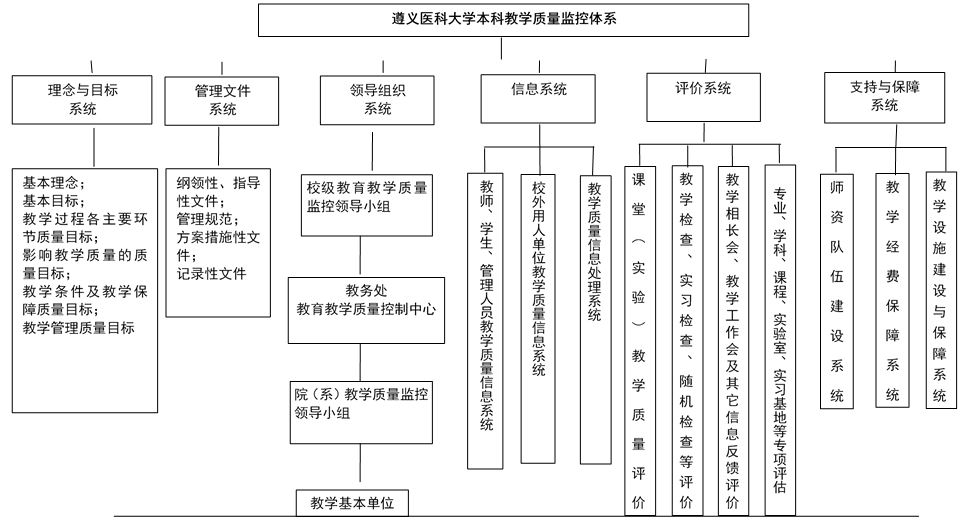 